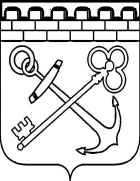 УПРАВЛЕНИЕ ЗАПИСИ АКТОВ ГРАЖДАНСКОГО СОСТОЯНИЯ ЛЕНИНГРАДСКОЙ ОБЛАСТИРАСПОРЯЖЕНИЕот  28 марта  2019  года  № 6О создании и организации в управлении записи актов гражданского состояния Ленинградской областисистемы внутреннего обеспечения соответствия требованиям антимонопольного законодательстваВ соответствии с Указом Президента Российской Федерации от 21.12.2017 № 618 «Об основных направлениях государственной политики по развитию конкуренции», на основании методических рекомендаций по созданию и организации федеральными органами исполнительной власти системы внутреннего обеспечения соответствия требованиям антимонопольного законодательства, утвержденных распоряжением Правительства Российской Федерации от 18.10.2018 № 2258-р, и во исполнение пункта 2 постановления Правительства Ленинградской области от 28.02.2019 № 84:1. Создать в управлении записи актов гражданского состояния Ленинградской области систему внутреннего обеспечения соответствия требованиям антимонопольного законодательства.2. Утвердить Положение об организации системы внутреннего обеспечения соответствия требованиям антимонопольного законодательства в управлении записи актов гражданского состояния Ленинградской области согласно приложению к настоящему распоряжению.3. Контроль за выполнением распоряжения оставить за начальником управления записи актов гражданского состояния Ленинградской области.Заместитель начальника управления                                           Ю.П. Грядицкая                                   Приложениек распоряжениюуправления актов гражданского состоянияЛенинградской областиот 28.03.2019 № 6Положение об организации системы внутреннего обеспечения соответствия требованиям антимонопольного законодательства в управлении записи актов гражданского состояния Ленинградской области1. Общие положения1.1. Настоящее Положение об организации системы внутреннего обеспечения соответствия требованиям антимонопольного законодательства (далее - антимонопольный комплаенс) в  управлении записи актов гражданского состояния Ленинградской области (далее - Положение, Управление) разработано в целях формирования единого подхода к созданию и организации системы внутреннего обеспечения соответствия требованиям антимонопольного комплаенса в Управлении.1.2. Используемые в Положении термины и понятия употребляются в значениях, которые определены методическими рекомендациями по созданию и организации федеральными органами исполнительной власти системы внутреннего обеспечения соответствия требованиям антимонопольного законодательства, утвержденными распоряжением Правительства Российской Федерации от 18.10.2018 № 2258-р.1.3. Задачами антимонопольного комплаенса Управления являются:- выявление рисков нарушений антимонопольного законодательства (далее - комплаенс-риски);- управление комплаенс-рисками;- контроль за соответствием деятельности Управления требованиям антимонопольного комплаенса;- оценка эффективности организации антимонопольного комплаенса Управления.2. Уполномоченное подразделение (должностное лицо)2.1. Функции уполномоченного подразделения (должностного лица), связанные с организацией и функционированием антимонопольного комплаенса, распределяются между следующими должностными лицами Управления: заместителем начальника Управления - начальником отдела организационно-правового обеспечения, бюджетного учета и отчетности (далее - заместитель начальника Управления, отдел) и консультантом отдела- юристом (далее - юрист).2.2. К компетенции заместителя начальника Управления относятся следующие функции уполномоченного должностного лица:2.2.1. Организация взаимодействия со структурными подразделениями Управления по вопросам, связанным с антимонопольным комплаенсом;2.2.2. Информирование начальника Управления о нормативных правовых актах и иных документах Управления, которые могут повлечь нарушение антимонопольного законодательства, противоречить антимонопольному законодательству и антимонопольному комплаенсу;2.2.3. Взаимодействие с антимонопольным органом;2.2.4. Представление начальнику Управления на утверждение правового акта об антимонопольном комплаенсе (внесение изменений в правовой акт об антимонопольном комплаенсе;2.2.5. Внесение на утверждение начальнику Управления ключевых показателей эффективности антимонопольного комплаенса;2.2.6. Организация внутренних расследований, связанных с функционированием антимонопольного комплаенса;2.2.7. Контроль за функционированием антимонопольного комплаенса в Управлении;2.2.8. Инициирование мероприятий по минимизации рисков нарушения антимонопольного законодательства в Управлении;2.2.9. Оценка достижения ключевых показателей эффективности антимонопольного комплаенса в Управлении.2.3. К компетенции юриста относятся следующие функции уполномоченного должностного лица:2.3.1. Выявление комплаенс-рисков, учет обстоятельств, связанных с комплаенс-рисками, определение вероятности возникновения комплаенс-рисков;2.3.2. Подготовка плана мероприятий («дорожной карты») по снижению комплаенс-рисков в Управлении и мониторинг ее исполнения;2.3.3. Консультирование работников Управления по вопросам, связанным с соблюдением антимонопольного законодательства и антимонопольным комплаенсом;2.3.4. Подготовка правового акта об антимонопольном комплаенсе (внесение изменений в правовой акт об антимонопольном комплаенсе), регламентирующего процедуры антимонопольного комплаенса;2.3.5. Информирование заместителя начальника Управления о нормативных правовых актах и иных документах Управления, которые могут повлечь нарушение антимонопольного законодательства, противоречить антимонопольному законодательству и антимонопольному комплаенсу.2.3.6. Выявление конфликта интересов в деятельности работников и структурных подразделений Управления, разработка предложений по их исключению;2.3.7. Разработка процедуры внутреннего расследования, связанного с функционированием антимонопольного комплаенса;2.3.8. Информирование работников Управления, в зоне ответственности которых имеются антимонопольные риски, и начальника Управления о выявленных рисках.3. Порядок выявления и оценки комплаенс-рисков Управления3.1. В целях обеспечения соответствия деятельности Управления требованиям антимонопольного законодательства ежегодно не позднее 1 февраля года, следующего за отчетным, осуществляются выявление и оценка комплаенс-рисков.3.2. В целях выявления комплаенс-рисков юристом на регулярной основе проводятся следующие мероприятия:3.2.1. Анализ выявленных нарушений антимонопольного законодательства за предыдущие 3 года (наличие предостережений, предупреждений, штрафов, жалоб, возбужденных дел).3.2.2. Анализ проектов нормативных правовых актов Управления и действующих нормативных правовых актов Управления, относящихся к сфере деятельности Управления и реализация которых связана с соблюдением требований антимонопольного законодательства.3.2.3. Мониторинг и анализ практики применения антимонопольного законодательства.3.3. Анализ выявленных в Управлении нарушений антимонопольного законодательства за предыдущие 3 года (наличие предостережений, предупреждений, штрафов, жалоб, возбужденных дел) проводится один раз в год.При проведении данного анализа реализуются следующие мероприятия:3.3.1. Юристом:3.3.1.1. Осуществление сбора сведений о наличии нарушений антимонопольного законодательства.3.3.1.2. Составление перечня выявленных нарушений антимонопольного законодательства в Управлении. Перечень нарушений антимонопольного законодательства в Управлении должен содержать классифицированные сведения о выявленных за последние 3 года нарушениях антимонопольного законодательства (отдельно по каждому нарушению) и информацию о нарушении (указание нарушенной нормы антимонопольного законодательства, краткое изложение сути нарушения, указание последствий нарушения антимонопольного законодательства и результата рассмотрения нарушения антимонопольным органом), позицию антимонопольного органа, сведения о мерах по устранению нарушения, а также о мерах, предпринятых Управлением на недопущение повторения нарушения.3.3.2. Заместителем начальника Управления:3.3.2.1. Осуществление оценки эффективности разработанных и реализуемых Управлением мероприятий по снижению комплаенс-рисков.3.4. При выявлении рисков нарушения антимонопольного законодательства юристом проводится оценка таких рисков с учетом следующих показателей:а) выдача Управлению предупреждения о прекращении действий (бездействия), которые содержат признаки нарушения антимонопольного законодательства;б) привлечение Управления к административной ответственности в виде наложения штрафов на должностных лиц или в виде их дисквалификации.3.5. Выявляемые комплаенс-риски распределяются юристом по уровням согласно приложению № 1 к настоящему Положению.3.6. По результатам оценки рисков нарушения антимонопольного законодательства уполномоченным подразделением (должностным лицом) Управления составляется описание комплаенс-рисков, которое содержит в том числе анализ причин и условий их возникновения.3.7. Информация о выявлении и оценке комплаенс-рисков Управления направляется в уполномоченный орган Ленинградской области по информационно-методическому обеспечению внедрения системы антимонопольного комплаенса для включения сведений в доклад об антимонопольном комплаенсе.4. Порядок ознакомления работников Управленияс настоящим Положением4.1. При поступлении на государственную гражданскую службу, а также при приеме на работу в Управление на должность, не относящуюся к государственной гражданской службе, гражданин Российской Федерации должен быть ознакомлен с настоящим Положением.5. Меры, направленные на осуществления контроляза функционированием антимонопольного комплаенса5.1. В целях снижения комплаенс-рисков и контроля за функционированием антимонопольного комплаенса на основе плана мероприятий («дорожная карта») по снижению комплаенс-рисков органов исполнительной власти Ленинградской области, утверждаемого Губернатором Ленинградской области, Управлением разрабатывается план мероприятий («дорожная карта») по снижению комплаенс-рисков Управления (далее - дорожная карта) по форме согласно приложению № 2 к настоящему Положению.5.2. Дорожная карта разрабатывается ежегодно и утверждается начальником Управления.5.3. Дорожная карта размещается на официальном сайте Управления.5.4. Уполномоченное подразделение (должностное лицо) на постоянной основе осуществляет мониторинг исполнения дорожной карты.6. Ключевые показатели и порядок оценки эффективностиантимонопольного комплаенса6.1. В целях оценки эффективности функционирования антимонопольного комплаенса устанавливаются ключевые показатели эффективности функционирования в Управлении антимонопольного комплаенса, рассчитанные по методике, разработанной федеральным антимонопольным органом.6.2. Оценка достижения ключевых показателей эффективности антимонопольного комплаенса проводится уполномоченным подразделением (должностным лицом) не реже одного раза в год.6.3. Информация о достижении ключевых показателей эффективности функционирования в Управлении антимонопольного комплаенса направляется в уполномоченный орган Ленинградской области для включения в доклад об антимонопольном комплаенсе.6.4. При оценке эффективности организации и функционирования антимонопольного комплаенса Управление использует материалы, содержащиеся в:- докладе об антимонопольном комплаенсе;- дорожной карте Управления,а также ключевые показатели эффективности антимонопольного комплаенса, утвержденные начальником Управления.Приложение № 1к Положению об организации системывнутреннего обеспечениясоответствия требованиямантимонопольного законодательствав  управлении записи актов гражданского состояния Ленинградской областиУровни рисков нарушения антимонопольного законодательстваПриложение № 2к Положению об организации системывнутреннего обеспечениясоответствия требованиямантимонопольного законодательствав  управлении записи актов гражданского состояния Ленинградской областиФормаплана мероприятий («дорожной карты»)по снижению комплаенс-рисковУровень рискаОписание рискаНизкий уровеньОтрицательное влияние на отношение институтов гражданского общества к деятельности Управления по развитию конкуренции, вероятность выдачи предупреждения, возбуждения дела о нарушении антимонопольного законодательства, наложения штрафа отсутствуютНезначительный уровеньВероятность выдачи Управлению предупрежденияСущественный уровеньВероятность выдачи Управлению предупреждения и возбуждения в отношении него дела о нарушении антимонопольного законодательстваВысокий уровеньВероятность выдачи Управлению предупреждения, возбуждения в отношении него дела о нарушении антимонопольного законодательства и привлечения к административной ответственности (административный штраф)№ п/пМероприятиеОтветственный исполнительСрок исполнения1234